FIRST JOHN 5:1-5
“We love God and keep his commandments”
17 & 20 May 2024Download from http://1john.currah.downloadDiscourse structure of 1 JohnPart 1: Our Fellowship with God 1.1 – 2.17Part 2: Our Adversaries 2.18 – 3.18Part 3: Our Christian Faith 3.19 – 5.5VIII. We Have Assurance 3.19-24  ΙX. We have God’s Spirit 4:1-6   X. We Have God’s Love 4.7-12  XI. We Have the Savior 4.13-21 XII. We have the Christ 5.1-5Part 4: Our Confidence with God 5.6-211 John 5:1-5, Chiastic structure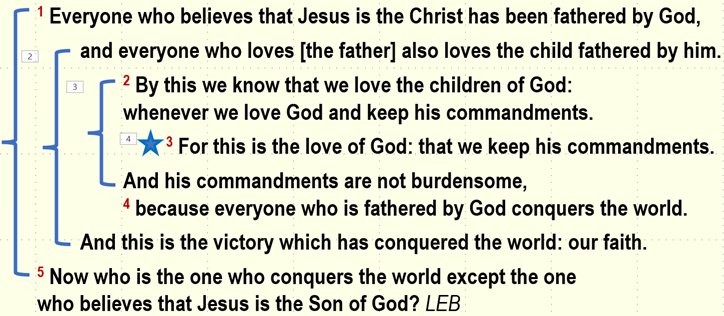 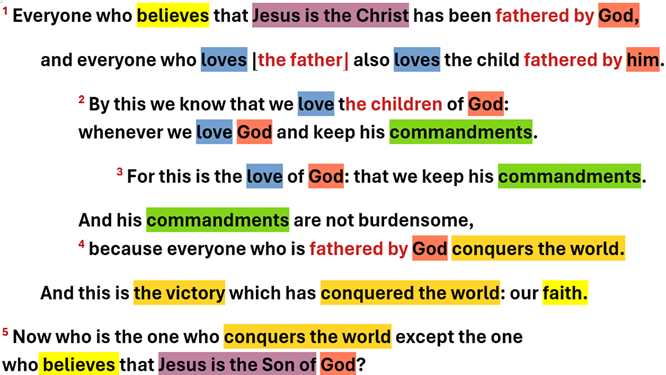 1 John 5:11 Everyone who believes that Jesus is the Christ has been fathered by God. LEBWho is the Christ (=Messiah)? — 7 views:● The Christ has not yet come.● The Christ came but is not human.● The Christ has come and is Jesus.● Christ is Jesus’ last name.● There are many Christs.● There are no Christs.‘Fathered by God’● Loved by God● Adopted by God● Made alive by God● Provided for by God● Protected by God● Instructed by God● Inheritance from God.1 John 5:514 Now who is the one who conquers the world except the one who believes that Jesus is the Son of God? LEBWhat does it mean to conquer the world?● Free from spiritual oppression.● Free from cultural trends and obsessions.● Free from addictions and perverse desires.● Free from fear false teachers, their doctrines, and their authority.What is the world?● Fallen spirits who dictate godless ideas and actions to pagan world leaders.● Religions, philosophies and ideologies.● False teachers who deny that the human Jesus is the divine Christ.● Political officials, administrators, courts, military and police officers.● Popular media influencers, politically-correct ideas, fashions and memes.1 John 5:1b… and everyone who loves [the father] also loves the child fathered by him. LEBWho is the child?● [the father] = ‘the begetter’.● General principle: any father’s child.● Jesus whom the Father ‘begot’? Matt 1:20 = same Greek verb (gennáō).● All Christian believers? John 1:13 (gennáō).1 John 5:4bAnd this is the victory which has conquered the world: our faith. LEBWhat is ‘our faith’● Contemporary Christian faith?● Historical Christianity?● A theistic worldview?● Confident trust in Jesus’ promises?● That the human Jesus = the divine Christ?1 John 5:22 By this we know that we love the children of God: whenever we love God and keep his commandments. LEB● To know: by experience.● Children of God: See verse 1a.● Hendiadys: When two verbs describe the same thing: ‘We show our love for God by obeying his commands.’1 John 5:3a3 For this is the love of God: that we keep his commandments. LEB● Love of God: His love for us? Our love for him? Godly love towards others?● Keep: Obey, continuous present tense.● Commandments: Old testament contains 613 commands. Jesus gave more than 200 commands (imperatives or ideals).Seven commands for all Christians1. Repent and believe! (Mark 1:15).2. Love! (Mk 12:30; 12:31; Jn 13:34; Lk 6:27).3. Pray! (Matt. 6:9).4. Remember! (Luke 22:16).5. Forgive! (Luke 6:37). 6. Give! (Luke 6:38).7. Baptize! (Matt. 28:19).1 John 5:3b-4a3 And his commandments are not burden-some, 4 because everyone who is fathered by God conquers the world. LEB● His: Whose? (Acts 15:10. ‘heavy yoke’)● not burdensome: Light yoke. (Matt 11:30)● Everyone: You and I, too.● Is fathered: Perfect tense = lasting effect.● Conquers: Continual present tense.Assignment: Read 5:6-13 three times in different versions (www.netbible.org).